Registration Form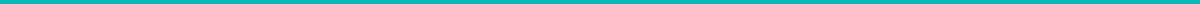 Personal InformationName (of child):DOB:Sex:Diagnosis:Current education:Parents/Carer’s names:Address & post code:Phone number:Email:Information about ChildMethod of communication (how does the child communicate):What activities, toys, and games do they enjoy:Toileting:Please describe any medications: Challenging behaviours:Primary outcomes/expectations:Other relevant information: